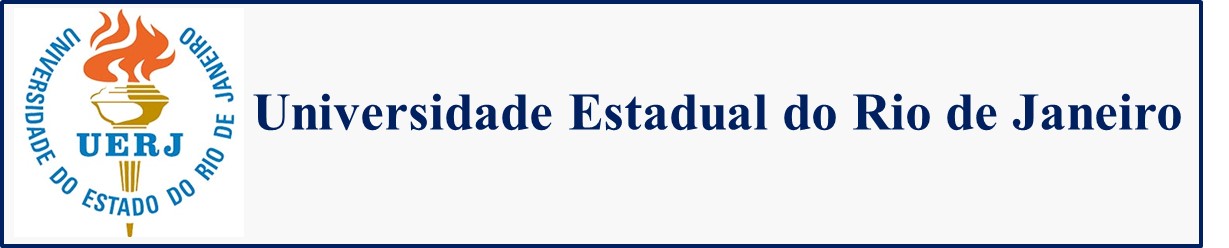 AvaliaçõesDisciplina: Análise MicroeconômicaCurso: Administração/Contabilidade	Prof.: Antonio Carlos Assumpção	Teremos duas avaliações: uma prova (P1 – 50% da nota) e um trabalho (P2 – 50% da nota).Os alunos que não realizarem a P1 deverão fazer a prova substitutiva (PS) que será aplicada nos dias 19/09/2022 (turma de segunda) e 23/09/2022 (turma de sexta), com todo o conteúdo da disciplina. A prova será realizada no horário da aula e será presencial.O trabalho (P2) será enviado aos alunos até o dia 19/09/2022 e deverá ser entregue por e-mail até o dia 26/09/2022. Pode ser realizado em grupo (no máximo 5 alunos).